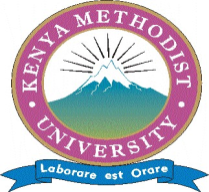 KENYA METHODIST UNIVERSITYEND OF FIRST TRIMESTER 2018 (PT) EXAMINATIONSSCHOOL		:	SCIENCE AND TECHNOLOGY	DEPARTMENT	:	COMPUTER SCIENCECOURSE CODE	:	BBIT 242 /CISY 231 COURSE TITLE   :	TELECOMMUNICATION NETWORKSTIME			:	2 HOURSINSTRUCTIONS: Answer Question ONE and any other TWO Questions.Question One									Describe the following type of connections:				(6 Marks)	SimplexHalf-duplexFull-duplexName two error correction techniques.					(2 Marks)Differentiate synchronous and asynchronous transmission, citing where each is used									(4 Marks)Describe four components found in the communication model.	(4 Marks)	Which are the three techniques for switching messages through complex networks?									(3 Marks)Differentiate between the checksum error detection technique and the CRC error detection technique.							(4 Marks)Describe TWO disadvantages of parallel transmission		(2 Marks)				State and briefly describe any three sources of errors in telecommunication networks.									(3 Marks)Distinguish between forward error correction and backward error correction												(2 Marks)Question Two									Why is synchronous transmission referred to as block by block transmission?  Briefly describe how this transmission method works.	(4 Marks)	Briefly describe the three techniques for encoding digital data on digital carrier signal.									(7 Marks)What is the advantage of multiplexing					(2 Marks)Differentiate between absolute bandwidth and effective bandwidth(2 Marks)	Question Three									Which type of compression is used to define the GSM standard used in voice transmission? Briefly describe how this compression technique works.													(4 Marks)List THREE key differences between frame relay and x.25		(6 Marks)	Describe predictive encoding and name standard defined by it	(5 Marks)Question Four									Compression aims to achieve various aims in multimedia.  Describe the following compression methods and how you use each to compress the string given in brackets. 							(8 Marks)Huffman coding (DDDDDDDWWWWWWWWEEEEEEEEEEAAA).Run length encoding (000001000000001000)		Distinguish  between lossy and lossless compression techniques, giving an example in each case.							(4 Marks)Outline two advantages and one disadvantage of using fiber optic transmission medium							(3 Marks)